CDMS 1.29 ügyfél portál változásaiHatározathozatalÚj kérelem visszamenőleges hatályaIPO/OPO/EUR/TEA engedély típusok esetén lehet csak az engedély érvényesség kezdetének korábbi dátumot rögzíteni. Tehát csak ezen kérelmek esetében van lehetőség visszamenőleges hatályú kérelem beszúrására. A többi típusnál csak jövőbeni dátum rögzítését teszi lehetővé a rendszer az engedélyre kért kezdő dátumként. MódosításMódosítás visszavonásának lehetőségeA gazdálkodónak lehetősége van módosítási kérelmét visszavonni, mielőtt a módosításról szóló határozatot a hivatal meghozza. A módosítás visszavonási kérelmet a vámtisztviselő jogerős határozatának meghozataláig lehet megtenni.Felfüggesztés2. felfüggesztés Az „Intézkedések teljesítve” feladat benyújtása független az intézkedési határidő meghosszabbítási kérelmétől.Így a gazdálkodó nincs blokkolva a CDMS oldali döntésre várva.Földrajzi érvényességÚj szabály a földrajzi érvényességben az ACE, ACR, ACT és SSE engedélyeknélHa a vámhatározat típusa ACE, ACR, ACT vagy SSE, a „3 – A kérelem vagy engedély egy tagállamra érvényes” kódot kell kiválasztani a „Földrajzi érvényességi uniós azonosítás” mezőben.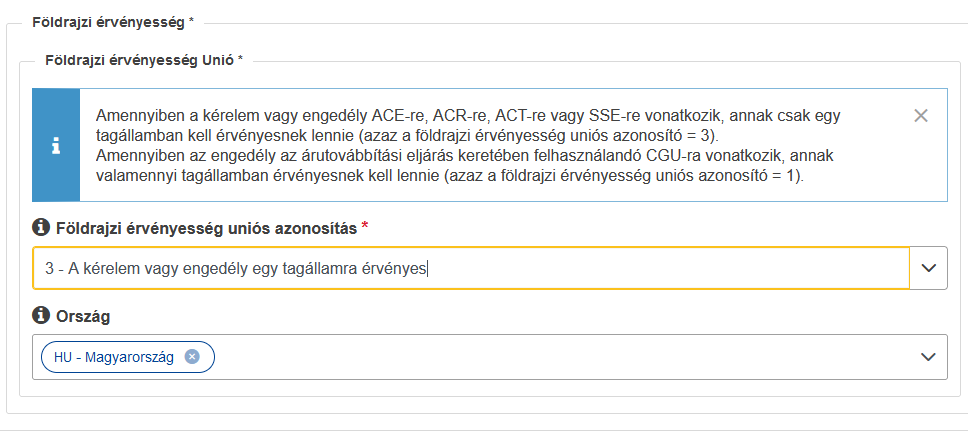 Új szabály a földrajzi érvényességben a CGU engedélynélHa a kérelem/engedély típusa CGU és a vámeljárási kód „80 – Az engedélyt árutovábbítási eljárással összefüggésben kívánják felhasználni”, akkor a „Földrajzi érvényességi uniós azonosítás” mezőben „1 – A kérelem vagy engedély minden tagállamban érvényes” kódot kell választani.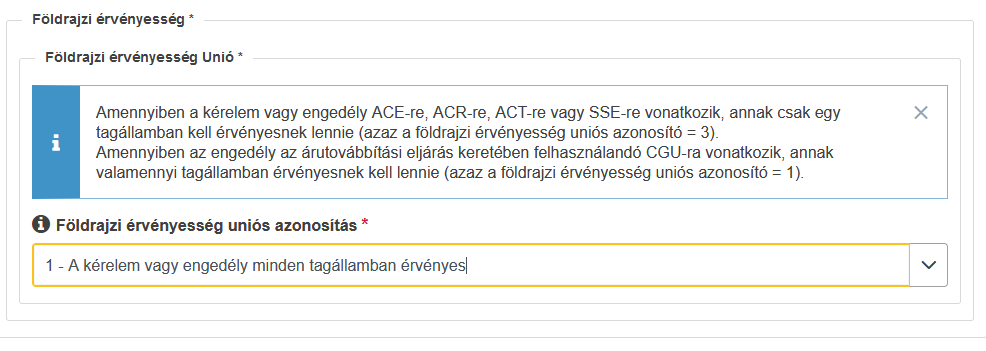 Egyetlen tagállami döntés esetén a földrajzi érvényesség előzetes kitöltéseHa a felhasználó a „3-Kérelem vagy engedély egy tagállamra korlátozva” lehetőséget választja földrajzi érvényességnél, az ország előre kitöltésre kerül.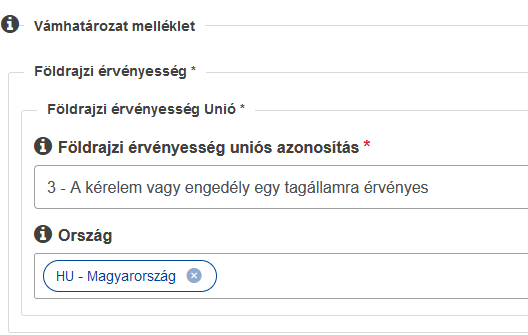 Értesítés e-mailben – Alkalmazottak regisztrációja e-mail címmelHa egy felhasználó egy cég alkalmazottjaként jelentkezik be a Trader Portalba, akkor az alkalmazott szerkesztheti a regisztrált e-mail címet, ami a cég EORI számához tartozik.E-mail értesítés – Felugró ablak, mely tájékoztatja a gazdálkodót, hogy lehetséges e-mail cím regisztrálásáraA figyelmeztető üzenet akkor jelenik meg, ha az alábbi feltételek mindegyike teljesül: - Az „E-mail értesítés új értesítésekről” beállítása „Nem”. -A felhasználó még nem zárta be a figyelmeztetést az aktuális munkamenet során.-A felhasználó frissítheti az e-mail beállításokat, azaz a felhasználónak adminisztrátori és/vagy benyújtó szerepköre van.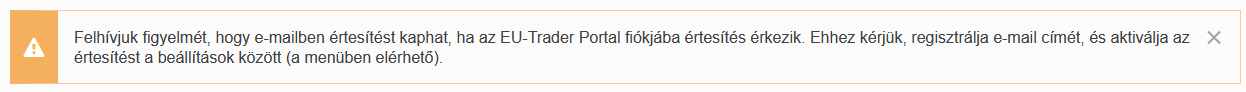 Felhasználói felület fejlesztéseiLista oldalakAz Áru helye táblázatnézetben szabad szöveges mező hozzáadásaA folyamat megszakítása gomb átnevezéseA „Mégse” gombok „Bezárás” gombra lettek átnevezve 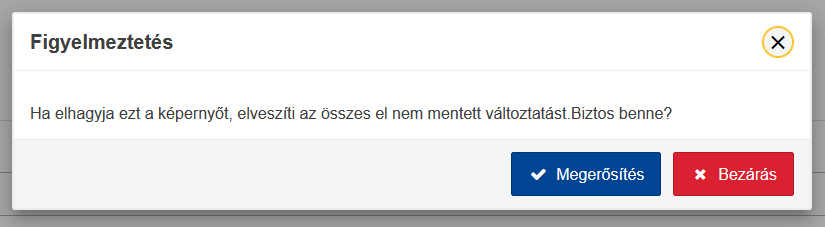 Helyes időrendi sorrend a felfüggesztési értesítésbenA „Felfüggesztési értesítés” mezőit időrendi sorrendben jelenítik meg mostantól (Tervezett felfüggesztés – Álláspont – Döntés a felfüggesztésről).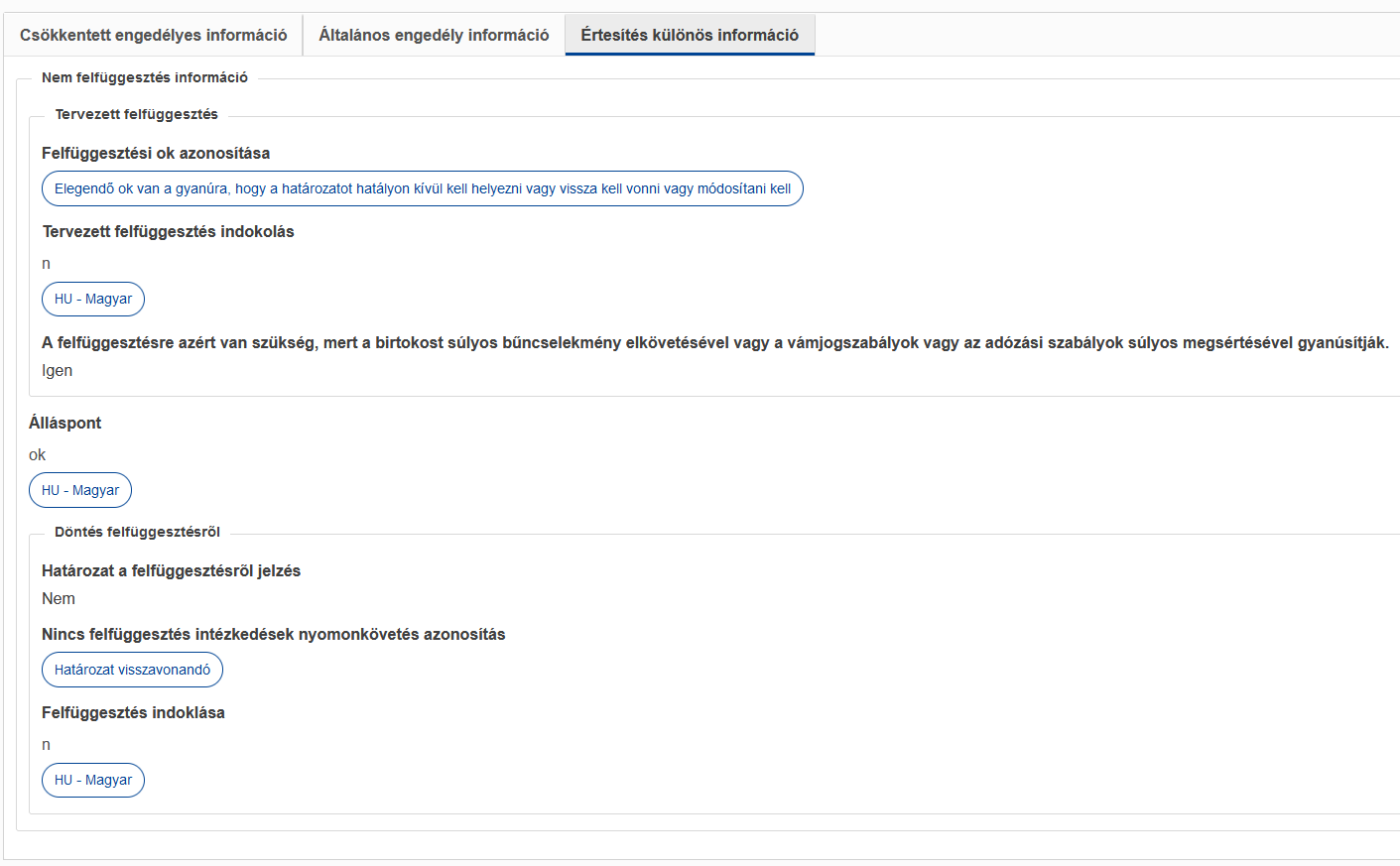 Engedély/Kérelem mellékletek tömeges nyomtatásaAz összes kérelem/engedélyezési melléklet exportálható egyetlen zip fájlba.Címkék, hibaüzenetek és eszköztippekÁtnevezése a „Felfüggesztés oka a nem teljesült állapot” mezőnek"A felfüggesztés oka a nem teljesült állapot" mező átnevezése, hogy megfeleljen a CDMS-ben található szövegnek "Felfüggesztésre van szükség, mert a birtokost súlyos bűncselekmény miatt elítélték, vagy a vámjogszabályok vagy az adózási szabályok súlyos megsértése miatt".Áruk/Áruk helye – Ajánlások a gazdálkodóknakEszköztipp, mely ajánlásokat ad nagy mennyiségű áru/áruhely feltöltésekor. 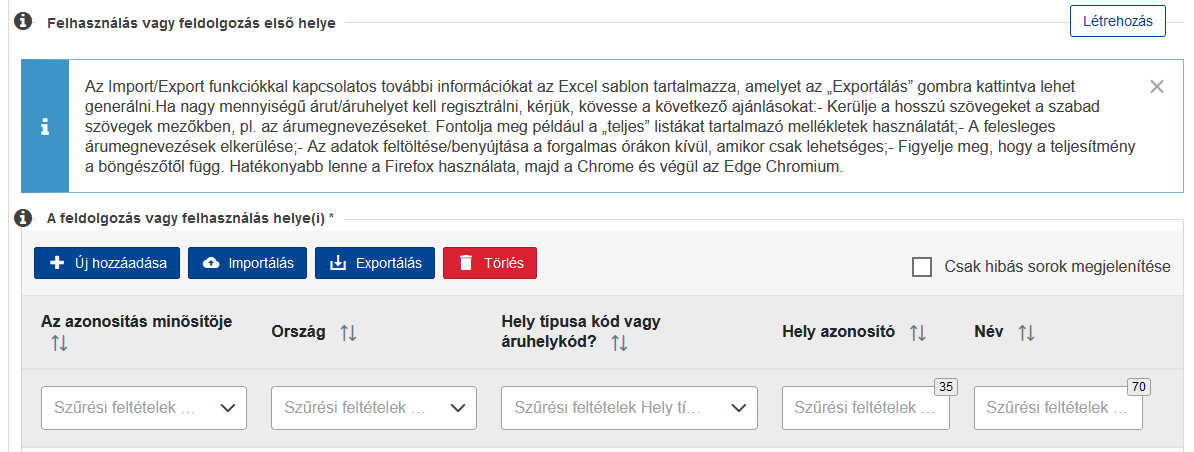 Értesítés határozatról oldal „Engedélyezés megtekintése” gomb elérhetőÚj eszköztipp – „Raktár létesítmény azonosító száma” témakörbenEgy leírás található, amely tájékoztatja a kezelőt, ha az azonosító száma ismeretlen, akkor a „biztosítandó” szöveggel helyettesítsük.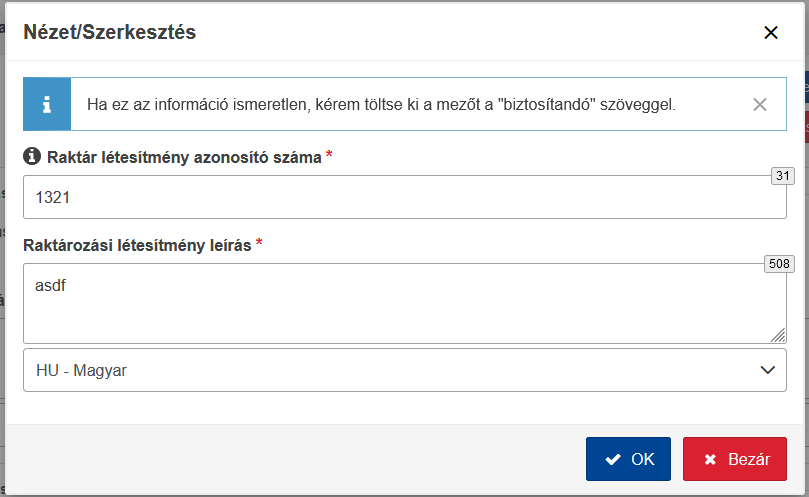 Felugró ablak, mely tájékoztatja a felhasználót az űrlap előzetes kitöltésével kapcsolatban. Amint a felhasználó a „Előrekitöltés” gombra kattint, megjelenik egy megerősítő ablak.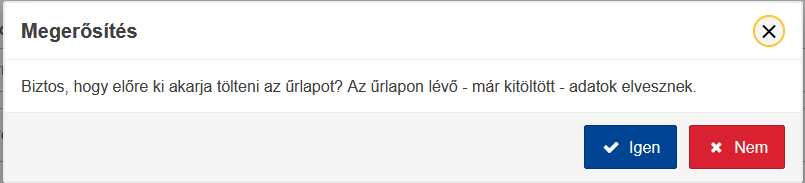 Megerősítő ablak a kijelentkezés gomb megnyomása után – Megerősítő ablak jelenik meg, amikor a felhasználó a „Igen” gombra kattint.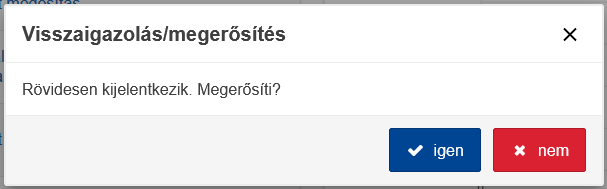 Hibaüzenet(ek) hibás méret esetén –Ha egy mezőnek minimális számú karakterből kell állnia, a rendszer hibásként jelöli meg, amíg a méret el nem éri.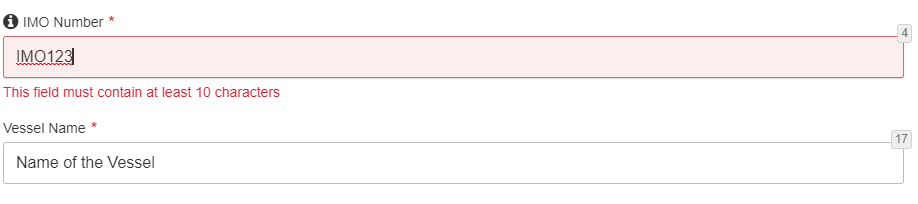 